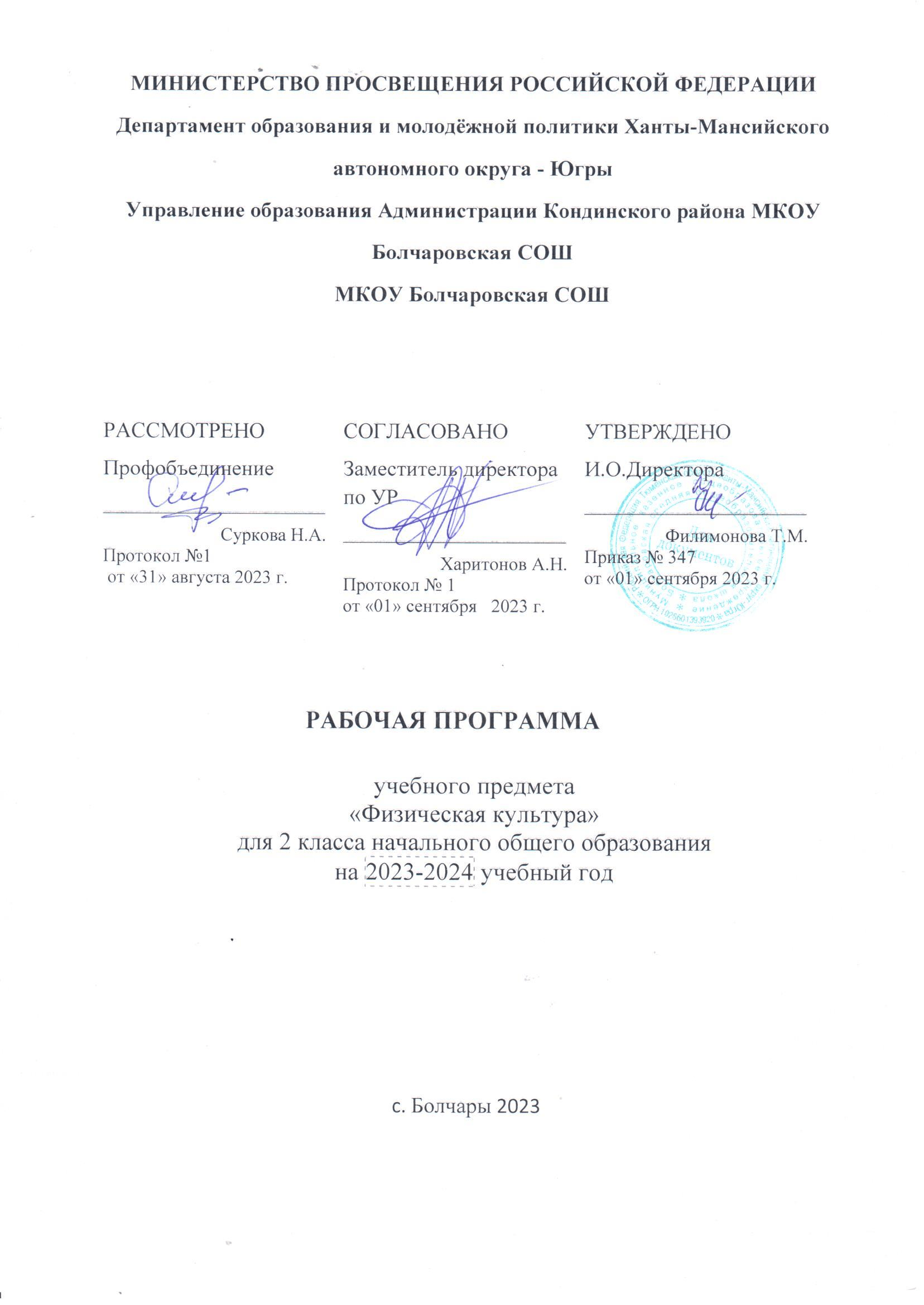 Рабочая программа по физической культуре на уровне начального общего образования составлена на основе Требований к результатам освоения основной образовательной программы начального общего образования, представленных в Федеральном государственном образовательном стандарте начального общего образования, а также на основе характеристики планируемых результатов духовно-нравственного развития, воспитания и социализации обучающихся, представленной в федеральной рабочей программе воспитания.ПОЯСНИТЕЛЬНАЯ ЗАПИСКАПрограмма по физической культуре на уровне начального общего образования составлена на основе требований к результатам освоения программы начального общего образования ФГОС НОО, а также ориентирована на целевые приоритеты духовно-нравственного развития, воспитания и социализации обучающихся, сформулированные в федеральной рабочей программе воспитания. Программа по физической культуре разработана с учётом потребности современного российского общества в физически крепком и деятельном подрастающем поколении, способном активно включаться в разнообразные формы здорового образа жизни, использовать ценности физической культуры для саморазвития, самоопределения и самореализации. В программе по физической культуре отражены объективно сложившиеся реалии современного социокультурного развития общества, условия деятельности образовательных организаций, запросы родителей обучающихся, педагогических работников на обновление содержания образовательного процесса, внедрение в его практику современных подходов, новых методик и технологий. Изучение учебного предмета «Физическая культура» имеет важное значение в онтогенезе обучающихся. Оно активно воздействует на развитие их физической, психической и социальной природы, содействует укреплению здоровья, повышению защитных свойств организма, развитию памяти, внимания и мышления, предметно ориентируется на активное вовлечение обучающихся в самостоятельные занятия физической культурой и спортом. Целью образования по физической культуре на уровне начального общего образования является формирование у обучающихся основ здорового образа жизни, активной творческой самостоятельности в проведении разнообразных форм занятий физическими упражнениями. Достижение данной цели обеспечивается ориентацией учебного предмета на укрепление и сохранение здоровья обучающихся, приобретение ими знаний и способов самостоятельной деятельности, развитие физических качеств и освоение физических упражнений оздоровительной, спортивной и прикладно-ориентированной направленности. Развивающая ориентация учебного предмета «Физическая культура» заключается в формировании у обучающихся необходимого и достаточного физического здоровья, уровня развития физических качеств и обучения физическим упражнениям разной функциональной направленности. Существенным достижением такой ориентации является постепенное вовлечение обучающихся в здоровый образ жизни за счёт овладения ими знаниями и умениями по организации самостоятельных занятий подвижными играми, коррекционной, дыхательной и зрительной гимнастикой, проведения физкультминуток и утренней зарядки, закаливающих процедур, наблюдений за физическим развитием и физической подготовленностью. Воспитывающее значение учебного предмета раскрывается в приобщении обучающихся к истории и традициям физической культуры и спорта народов России, формировании интереса к регулярным занятиям физической культурой и спортом, осознании роли занятий физической культурой в укреплении здоровья, организации активного отдыха и досуга. В процессе обучения у обучающихся активно формируются положительные навыки и способы поведения, общения и взаимодействия со сверстниками и учителями, оценивания своих действий и поступков в процессе совместной коллективной деятельности. Методологической основой структуры и содержания программы по физической культуре для начального общего образования являются базовые положения личностно-деятельностного подхода, ориентирующие педагогический процесс на развитие целостной личности обучающихся. Достижение целостного развития становится возможным благодаря освоению обучающимися двигательной деятельности, представляющей собой основу содержания учебного предмета «Физическая культура». Двигательная деятельность оказывает активное влияние на развитие психической и социальной природы обучающихся. Как и любая деятельность, она включает в себя информационный, операциональный и мотивационно-процессуальный компоненты, которые находят своё отражение в соответствующих дидактических линиях учебного предмета. В целях усиления мотивационной составляющей учебного предмета и подготовки обучающихся к выполнению комплекса ГТО в с культуры и спорта народов России, формировании интереса к регулярным занятиям физической культурой и спортом, осознании роли занятий физической культурой в укреплении здоровья, организации активного отдыха и досуга. В процессе обучения у обучающихся активно формируются положительные навыки и способы поведения, общения и взаимодействия со сверстниками и учителями, оценивания своих действий и поступков в процессе совместной коллективной деятельности. Методологической основой структуры и содержания программы по физической культуре для начального общего образования являются базовые положения личностно-деятельностного подхода, ориентирующие педагогический процесс на развитие целостной личности обучающихся. Достижение целостного развития становится возможным благодаря освоению обучающимися двигательной деятельности, представляющей собой основу содержания учебного предмета «Физическая культура». Двигательная деятельность оказывает активное влияние на развитие психической и социальной природы обучающихся. Как и любая деятельность, она включает в себя информационный, операциональный и мотивационно-процессуальный компоненты, которые находят своё отражение в соответствующих дидактических линиях учебного предмета. В целях усиления мотивационной составляющей учебного предмета и подготовки обучающихся к выполнению комплекса ГТО в структуру программы по физической культуре в раздел «Физическое совершенствование» вводится образовательный модуль «Прикладно-ориентированная физическая культура». Данный модуль позволит удовлетворить интересы обучающихся в занятиях спортом и активном участии в спортивных соревнованиях, развитии национальных форм соревновательной деятельности и систем физического воспитания. Содержание модуля «Прикладно-ориентированная физическая культура» обеспечивается программами по видам спорта, которые могут использоваться образовательными организациями исходя из интересов обучающихся, физкультурно-спортивных традиций, наличия необходимой материально-технической базы, квалификации педагогического состава. Образовательные организации могут разрабатывать своё содержание для модуля «Прикладно-ориентированная физическая культура» и включать в него популярные национальные виды спорта, подвижные игры и развлечения, основывающиеся на этнокультурных, исторических и современных традициях региона и школы. Содержание программы по физической культуре изложено по годам обучения и раскрывает основные её содержательные линии, обязательные для изучения в каждом классе: «Знания о физической культуре», «Способы самостоятельной деятельности» и «Физическое совершенствование». Планируемые результаты включают в себя личностные, метапредметные и предметные результаты. Результативность освоения учебного предмета обучающимися достигается посредством современных научно обоснованных инновационных средств, методов и форм обучения, информационно-коммуникативных технологий и передового педагогического опыта. ‌Общее число часов для изучения физической культуры на уровне начального общего образования составляет – 270 часов: в 1 классе – 66 часов (2 часа в неделю), во 2 классе – 68 часа (2 часа в неделю), в 3 классе – 68 часа (2 часа в неделю), в 4 классе – 68 часа (2 часа в неделю). СОДЕРЖАНИЕ УЧЕБНОГО ПРЕДМЕТА2 КЛАССЗнания о физической культуре Из истории возникновения физических упражнений и первых соревнований. Зарождение Олимпийских игр древности.Физическое развитие и его измерение. Физические качества человека: сила, быстрота, выносливость, гибкость, координация и способы их измерения. Составление дневника наблюдений по физической культуре.Физическое совершенствование Оздоровительная физическая культура Закаливание организма обтиранием. Составление комплекса утренней зарядки и физкультминутки для занятий в домашних условиях. Спортивно-оздоровительная физическая культура Гимнастика с основами акробатики Правила поведения на занятиях гимнастикой и акробатикой. Строевые команды в построении и перестроении в одну шеренгу и колонну по одному; при поворотах направо и налево, стоя на месте и в движении. Передвижение в колонне по одному с равномерной и изменяющейся скоростью движения.Упражнения разминки перед выполнением гимнастических упражнений. Прыжки со скакалкой на двух ногах и поочерёдно на правой и левой ноге на месте. Упражнения с гимнастическим мячом: подбрасывание, перекаты и наклоны с мячом в руках. Танцевальный хороводный шаг, танец галоп. Лёгкая атлетика Правила поведения на занятиях лёгкой атлетикой. Броски малого мяча в неподвижную мишень разными способами из положения стоя, сидя и лёжа. Разнообразные сложно-координированные прыжки толчком одной ногой и двумя ногами с места, в движении в разных направлениях, с разной амплитудой и траекторией полёта. Прыжок в высоту с прямого разбега. Ходьба по гимнастической скамейке с изменением скорости и направления движения. Беговые сложно-координационные упражнения: ускорения из разных исходных положений, змейкой, по кругу, обеганием предметов, с преодолением небольших препятствий.Подвижные игрыПодвижные игры с техническими приёмами спортивных игр (баскетбол, футбол). Прикладно-ориентированная физическая культура Подготовка к соревнованиям по комплексу ГТО. Развитие основных физических качеств средствами подвижных и спортивных игр.ПЛАНИРУЕМЫЕ РЕЗУЛЬТАТЫ ОСВОЕНИЯ ПРОГРАММЫ ПО ФИЗИЧЕСКОЙ КУЛЬТУРЕ НА УРОВНЕ НАЧАЛЬНОГО ОБЩЕГО ОБРАЗОВАНИЯЛИЧНОСТНЫЕ РЕЗУЛЬТАТЫЛичностные результаты освоения программы по физической культуре на уровне начального общего образования достигаются в единстве учебной и воспитательной деятельности в соответствии с традиционными российскими социокультурными и духовно-нравственными ценностями, принятыми в обществе правилами и нормами поведения и способствуют процессам самопознания, самовоспитания и саморазвития, формирования внутренней позиции личности.В результате изучения физической культуры на уровне начального общего образования у обучающегося будут сформированы следующие личностные результаты: становление ценностного отношения к истории и развитию физической культуры народов России, осознание её связи с трудовой деятельностью и укреплением здоровья человека; формирование нравственно-этических норм поведения и правил межличностного общения во время подвижных игр и спортивных соревнований, выполнения совместных учебных заданий;проявление уважительного отношения к соперникам во время соревновательной деятельности, стремление оказывать первую помощь при травмах и ушибах;уважительное отношение к содержанию национальных подвижных игр, этнокультурным формам и видам соревновательной деятельности; стремление к формированию культуры здоровья, соблюдению правил здорового образа жизни; проявление интереса к исследованию индивидуальных особенностей физического развития и физической подготовленности, влияния занятий физической культурой и спортом на их показатели.МЕТАПРЕДМЕТНЫЕ РЕЗУЛЬТАТЫК концу обучения во 2 классе у обучающегося будут сформированы следующие универсальные учебные действия. Познавательные универсальные учебные действия: характеризовать понятие «физические качества», называть физические качества и определять их отличительные признаки; понимать связь между закаливающими процедурами и укреплением здоровья;выявлять отличительные признаки упражнений на развитие разных физических качеств, приводить примеры и демонстрировать их выполнение; обобщать знания, полученные в практической деятельности, составлять индивидуальные комплексы упражнений физкультминуток и утренней зарядки, упражнений на профилактику нарушения осанки;вести наблюдения за изменениями показателей физического развития и физических качеств, проводить процедуры их измерения.Коммуникативные универсальные учебные действия: объяснять назначение упражнений утренней зарядки, приводить соответствующие примеры её положительного влияния на организм обучающихся (в пределах изученного);исполнять роль капитана и судьи в подвижных играх, аргументированно высказывать суждения о своих действиях и принятых решениях; делать небольшие сообщения по истории возникновения подвижных игр и спортивных соревнований, планированию режима дня, способам измерения показателей физического развития и физической подготовленности.Регулятивные универсальные учебные действия:соблюдать правила поведения на уроках физической культуры с учётом их учебного содержания, находить в них различия (легкоатлетические, гимнастические и игровые уроки); выполнять учебные задания по освоению новых физических упражнений и развитию физических качеств в соответствии с указаниями и замечаниями учителя; взаимодействовать со сверстниками в процессе выполнения учебных заданий, соблюдать культуру общения и уважительного обращения к другим обучающимся;контролировать соответствие двигательных действий правилам подвижных игр, проявлять эмоциональную сдержанность при возникновении ошибок. ПРЕДМЕТНЫЕ РЕЗУЛЬТАТЫ2 КЛАСС К концу обучения во 2 классе обучающийся достигнет следующих предметных результатов по отдельным темам программы по физической культуре:демонстрировать примеры основных физических качеств и высказывать своё суждение об их связи с укреплением здоровья и физическим развитием; измерять показатели длины и массы тела, физических качеств с помощью специальных тестовых упражнений, вести наблюдения за их изменениями; выполнять броски малого (теннисного) мяча в мишень из разных исходных положений и разными способами, демонстрировать упражнения в подбрасывании гимнастического мяча правой и левой рукой, перебрасывании его с руки на руку, перекатыванию; демонстрировать танцевальный хороводный шаг в совместном передвижении; выполнять прыжки по разметкам на разное расстояние и с разной амплитудой, в высоту с прямого разбега; организовывать и играть в подвижные игры на развитие основных физических качеств, с использованием технических приёмов из спортивных игр;  выполнять упражнения на развитие физических качеств. ТЕМАТИЧЕСКОЕ ПЛАНИРОВАНИЕ2 КЛАСС ПОУРОЧНОЕ ПЛАНИРОВАНИЕ2 КЛАСС УЧЕБНО-МЕТОДИЧЕСКОЕ ОБЕСПЕЧЕНИЕ ОБРАЗОВАТЕЛЬНОГО ПРОЦЕССА ОБЯЗАТЕЛЬНЫЕ УЧЕБНЫЕ МАТЕРИАЛЫ ДЛЯ УЧЕНИКАФизическая культура, 1-4 класс/Матвеев А.П., Акционерное общество «Издательство «Просвещение»; МЕТОДИЧЕСКИЕ МАТЕРИАЛЫ ДЛЯ УЧИТЕЛЯФизическая культура, 1-4 класс/Матвеев А.П., Акционерное общество «Издательство «Просвещение»;Физическая культура, 1-4 класс/ Петрова Т.В., Копылов Ю.А., Полянская Н.В. и другие, Общество с ограниченной ответственностью «Издательский центр ВЕНТАНА-ГРАФ»; Акционерное общество «Издательство Просвещение»;
Физическая культура, 1-4 класс/Гурьев С.В.; под редакцией Виленского М.Я., ООО «Русское слово-учебник»;
Физическая культура. 1-4 класс/Виленский М.Я., Туревский И.М., Торочкова Т.Ю. и другие; под редакцией Виленского М.Я., Акционерное общество «Издательство «Просвещение»;ЦИФРОВЫЕ ОБРАЗОВАТЕЛЬНЫЕ РЕСУРСЫ И РЕСУРСЫ СЕТИ ИНТЕРНЕТwww.edu.ru
www.school.edu.ru
https://uchi.ruМАТЕРИАЛЬНО-ТЕХНИЧЕСКОЕ ОБЕСПЕЧЕНИЕ ОБРАЗОВАТЕЛЬНОГО ПРОЦЕССАУЧЕБНОЕ ОБОРУДОВАНИЕКомпьютерный стол 
Ноутбук учителяОБОРУДОВАНИЕ ДЛЯ ПРОВЕДЕНИЯ ПРАКТИЧЕСКИХ РАБОТСтенка гимнастическаяБревно гимнастическое напольное Комплект навесного оборудованияСкамья атлетическая наклонная Коврик гимнастический Маты гимнастические Мяч набивной (1 кг, 2 кг) Мяч малый (теннисный) Скакалка гимнастическая Палка гимнастическая Обруч гимнастический Коврики массажныеСетка для переноса малых мячейРулетка измерительная (10 м, 50 м)Комплект щитов баскетбольных с кольцами и сеткой Щиты баскетбольные навесные с кольцами и сеткой Мячи баскетбольные для мини-игрыСетка для переноса и хранения мячей Жилетки игровые с номерамиСтойки волейбольные универсальные Сетка волейбольнаяМячи волейбольные Мячи футбольные Номера нагрудные Насос для накачивания мячей Аптечка медицинская Спортивные залы (кабинеты) Спортивный зал игровой Спортивный зал гимнастический Кабинет учителяПодсобное помещение для хранения инвентаря и оборудования Пришкольный стадион (площадка)Легкоатлетическая дорожка Сектор для прыжков в длину Ботинки для лыж 
Лыжи 
Лыжные палки Игровое поле для футбола (мини-футбола)№ п/п Наименование разделов и тем программы Количество часовКоличество часовКоличество часовЭлектронные (цифровые) образовательные ресурсы № п/п Наименование разделов и тем программы Всего Контрольные работы Практические работы Электронные (цифровые) образовательные ресурсы Раздел 1. Знания о физической культуреРаздел 1. Знания о физической культуреРаздел 1. Знания о физической культуреРаздел 1. Знания о физической культуреРаздел 1. Знания о физической культуреРаздел 1. Знания о физической культуре1.1Знания о физической культуре 2 https://resh.edu.ru/subject/9/Итого по разделуИтого по разделу 2 Раздел 2. Способы самостоятельной деятельностиРаздел 2. Способы самостоятельной деятельностиРаздел 2. Способы самостоятельной деятельностиРаздел 2. Способы самостоятельной деятельностиРаздел 2. Способы самостоятельной деятельностиРаздел 2. Способы самостоятельной деятельности2.1Физическое развитие и его измерение 2 https://resh.edu.ru/subject/9/Итого по разделуИтого по разделу 2ФИЗИЧЕСКОЕ СОВЕРШЕНСТВОВАНИЕФИЗИЧЕСКОЕ СОВЕРШЕНСТВОВАНИЕФИЗИЧЕСКОЕ СОВЕРШЕНСТВОВАНИЕФИЗИЧЕСКОЕ СОВЕРШЕНСТВОВАНИЕФИЗИЧЕСКОЕ СОВЕРШЕНСТВОВАНИЕФИЗИЧЕСКОЕ СОВЕРШЕНСТВОВАНИЕРаздел 1. Оздоровительная физическая культураРаздел 1. Оздоровительная физическая культураРаздел 1. Оздоровительная физическая культураРаздел 1. Оздоровительная физическая культураРаздел 1. Оздоровительная физическая культураРаздел 1. Оздоровительная физическая культура1.1Занятия по укреплению здоровья 1 https://resh.edu.ru/1.2Индивидуальные комплексы утренней зарядки 1 https://resh.edu.ru/subject/9/1.3Физические качества 2https://resh.edu.ru/subject/9/Итого по разделуИтого по разделу 4 Раздел 2. Спортивно-оздоровительная физическая культураРаздел 2. Спортивно-оздоровительная физическая культураРаздел 2. Спортивно-оздоровительная физическая культураРаздел 2. Спортивно-оздоровительная физическая культураРаздел 2. Спортивно-оздоровительная физическая культураРаздел 2. Спортивно-оздоровительная физическая культура2.1Гимнастика с основами акробатики 14 https://resh.edu.ru/subject/9/2.2Легкая атлетика 14 https://resh.edu.ru/subject/9/2.3Подвижные и спортивные игры 18 https://resh.edu.ru/subject/9/Итого по разделуИтого по разделу 46 Раздел 3. Прикладно-ориентированная физическая культураРаздел 3. Прикладно-ориентированная физическая культураРаздел 3. Прикладно-ориентированная физическая культураРаздел 3. Прикладно-ориентированная физическая культураРаздел 3. Прикладно-ориентированная физическая культураРаздел 3. Прикладно-ориентированная физическая культура3.1Подготовка к выполнению нормативных требований комплекса ГТО 14 https://resh.edu.ru/subject/9/ Untitled-1 (gto.ru) ВФСК ГТО (gto.ru)Итого по разделуИтого по разделу 14 ОБЩЕЕ КОЛИЧЕСТВО ЧАСОВ ПО ПРОГРАММЕОБЩЕЕ КОЛИЧЕСТВО ЧАСОВ ПО ПРОГРАММЕ 68 № п/п Тема урока Тема урока Количество часовКоличество часовКоличество часовДата изучения Электронные цифровые образовательные ресурсы Электронные цифровые образовательные ресурсы № п/п Тема урока Тема урока Всего Контрольные работы Практические работы Дата изучения Электронные цифровые образовательные ресурсы Электронные цифровые образовательные ресурсы 1Правила поведения на занятиях лёгкой атлетикойПравила поведения на занятиях лёгкой атлетикой 1 105.09.23www.edu.ru www.school.edu.ru https://uchi.ru/www.edu.ru www.school.edu.ru https://uchi.ru/2Физические качестваФизические качества 1 107.09.23www.edu.ru www.school.edu.ru https://uchi.ru/www.edu.ru www.school.edu.ru https://uchi.ru/3Передвижение равномерной ходьбой с наклонами туловища вперёд и стороны, разведением и сведением рукПередвижение равномерной ходьбой с наклонами туловища вперёд и стороны, разведением и сведением рук 1 112.09.23www.edu.ru www.school.edu.ru https://uchi.ru/www.edu.ru www.school.edu.ru https://uchi.ru/4Бег с поворотами и изменением направленийБег с поворотами и изменением направлений 1 115.09.23www.edu.ru www.school.edu.ru https://uchi.ru/www.edu.ru www.school.edu.ru https://uchi.ru/5Бег с поворотами и изменением направленийБег с поворотами и изменением направлений 1 119.09.23www.edu.ru www.school.edu.ru https://uchi.ru/www.edu.ru www.school.edu.ru https://uchi.ru/6Физическое развитиеФизическое развитие1121.09.23www.edu.ru www.school.edu.ru https://uchi.ru/www.edu.ru www.school.edu.ru https://uchi.ru/7Сложно координированные беговые упражненияСложно координированные беговые упражнения 1 126.09.23www.edu.ru www.school.edu.ru https://uchi.ru/www.edu.ru www.school.edu.ru https://uchi.ru/8Сложно координированные беговые упражненияСложно координированные беговые упражнения 1 128.09.23www.edu.ru www.school.edu.ru https://uchi.ru/www.edu.ru www.school.edu.ru https://uchi.ru/9Дневник наблюдений по физической культуреДневник наблюдений по физической культуре1103.10.23www.edu.ru www.school.edu.ru https://uchi.ru/www.edu.ru www.school.edu.ru https://uchi.ru/10Сложно координированные прыжковые упражненияСложно координированные прыжковые упражнения 1 105.10.23www.edu.ru www.school.edu.ru https://uchi.ru/www.edu.ru www.school.edu.ru https://uchi.ru/11Сложно координированные прыжковые упражненияСложно координированные прыжковые упражнения 1 110.10.23www.edu.ru www.school.edu.ru https://uchi.ru/www.edu.ru www.school.edu.ru https://uchi.ru/12Прыжок в высоту с прямого разбегаПрыжок в высоту с прямого разбега 1 112.10.23www.edu.ru www.school.edu.ru https://uchi.ru/www.edu.ru www.school.edu.ru https://uchi.ru/13Прыжок в высоту с прямого разбегаПрыжок в высоту с прямого разбега 1 117.10.23www.edu.ru www.school.edu.ru https://uchi.ru/www.edu.ru www.school.edu.ru https://uchi.ru/14Сложно координированные передвижения ходьбой по гимнастической скамейкеСложно координированные передвижения ходьбой по гимнастической скамейке 1 119.10.23www.edu.ru www.school.edu.ru https://uchi.ru/www.edu.ru www.school.edu.ru https://uchi.ru/15Сложно координированные передвижения ходьбой по гимнастической скамейкеСложно координированные передвижения ходьбой по гимнастической скамейке 1 124.10.23www.edu.ru www.school.edu.ru https://uchi.ru/www.edu.ru www.school.edu.ru https://uchi.ru/16Броски мяча в неподвижную мишеньБроски мяча в неподвижную мишень 1 126.10.23www.edu.ru www.school.edu.ru https://uchi.ru/www.edu.ru www.school.edu.ru https://uchi.ru/17Броски мяча в неподвижную мишеньБроски мяча в неподвижную мишень 1 107.11.23www.edu.ru www.school.edu.ru https://uchi.ru/www.edu.ru www.school.edu.ru https://uchi.ru/18Правила поведения на уроках гимнастики и акробатикиПравила поведения на уроках гимнастики и акробатики 1 109.11.23www.edu.ru www.school.edu.ru https://uchi.ru/www.edu.ru www.school.edu.ru https://uchi.ru/19Закаливание организмаЗакаливание организма 1 114.11.23www.edu.ru www.school.edu.ru https://uchi.ru/www.edu.ru www.school.edu.ru https://uchi.ru/20Строевые упражнения и командыСтроевые упражнения и команды 1 116.11.23www.edu.ru www.school.edu.ru https://uchi.ru/www.edu.ru www.school.edu.ru https://uchi.ru/21Строевые упражнения и командыСтроевые упражнения и команды 1 121.11.23www.edu.ru www.school.edu.ru https://uchi.ru/www.edu.ru www.school.edu.ru https://uchi.ru/22Прыжковые упражненияПрыжковые упражнения 1 123.11.23www.edu.ru www.school.edu.ru https://uchi.ru/www.edu.ru www.school.edu.ru https://uchi.ru/23Прыжковые упражненияПрыжковые упражнения 1 128.11.23www.edu.ru www.school.edu.ru https://uchi.ru/www.edu.ru www.school.edu.ru https://uchi.ru/24Составление комплекса утренней зарядкиСоставление комплекса утренней зарядки 1 130.11.23www.edu.ru www.school.edu.ru https://uchi.ru/www.edu.ru www.school.edu.ru https://uchi.ru/25Гимнастическая разминкаГимнастическая разминка 1 105.12.23www.edu.ru www.school.edu.ru https://uchi.ru/www.edu.ru www.school.edu.ru https://uchi.ru/26Ходьба на гимнастической скамейкеХодьба на гимнастической скамейке 1 107.12.23www.edu.ru www.school.edu.ru https://uchi.ru/www.edu.ru www.school.edu.ru https://uchi.ru/27Ходьба на гимнастической скамейкеХодьба на гимнастической скамейке 1 112.12.23www.edu.ru www.school.edu.ru https://uchi.ru/www.edu.ru www.school.edu.ru https://uchi.ru/28Зарождение Олимпийских игр. Современные Олимпийские игрыЗарождение Олимпийских игр. Современные Олимпийские игры 1 114.12.23www.edu.ru www.school.edu.ru https://uchi.ru/www.edu.ru www.school.edu.ru https://uchi.ru/29Утренняя зарядкаУтренняя зарядка 1 119.12.23www.edu.ru www.school.edu.ru https://uchi.ru/www.edu.ru www.school.edu.ru https://uchi.ru/30Упражнения с гимнастической скакалкойУпражнения с гимнастической скакалкой 1 121.12.23www.edu.ru www.school.edu.ru https://uchi.ru/www.edu.ru www.school.edu.ru https://uchi.ru/31Упражнения с гимнастической скакалкойУпражнения с гимнастической скакалкой 1 126.12.23www.edu.ru www.school.edu.ru https://uchi.ru/www.edu.ru www.school.edu.ru https://uchi.ru/32Упражнения с гимнастическим мячомУпражнения с гимнастическим мячом 1 128.12.23www.edu.ru www.school.edu.ru https://uchi.ru/www.edu.ru www.school.edu.ru https://uchi.ru/33Упражнения с гимнастическим мячомУпражнения с гимнастическим мячом 1 109.01.24www.edu.ru www.school.edu.ru https://uchi.ru/www.edu.ru www.school.edu.ru https://uchi.ru/34Танцевальные гимнастические движенияТанцевальные гимнастические движения 1 111.01.24www.edu.ru www.school.edu.ru https://uchi.ru/www.edu.ru www.school.edu.ru https://uchi.ru/35Танцевальные гимнастические движенияТанцевальные гимнастические движения 1 116.01.24www.edu.ru www.school.edu.ru https://uchi.ru/www.edu.ru www.school.edu.ru https://uchi.ru/36История подвижных игр и соревнований у древних народовИстория подвижных игр и соревнований у древних народов 1 118.01.24www.edu.ru www.school.edu.ru https://uchi.ru/www.edu.ru www.school.edu.ru https://uchi.ru/37Подвижные игры с приемами спортивных игр Игры с приемами баскетболаПодвижные игры с приемами спортивных игр Игры с приемами баскетбола 1 123.01.24www.edu.ru www.school.edu.ru https://uchi.ru/www.edu.ru www.school.edu.ru https://uchi.ru/38Игры с приемами баскетболаИгры с приемами баскетбола 1 125.01.24www.edu.ru www.school.edu.ru https://uchi.ru/www.edu.ru www.school.edu.ru https://uchi.ru/39Приемы баскетбола: мяч среднему и мяч соседуПриемы баскетбола: мяч среднему и мяч соседу 1 130.01.24www.edu.ru www.school.edu.ru https://uchi.ru/www.edu.ru www.school.edu.ru https://uchi.ru/40Приемы баскетбола: мяч среднему и мяч соседуПриемы баскетбола: мяч среднему и мяч соседу 1 101.02.24www.edu.ru www.school.edu.ru https://uchi.ru/www.edu.ru www.school.edu.ru https://uchi.ru/41Бросок мяча в колонне и неудобный бросокБросок мяча в колонне и неудобный бросок 1 106.02.24www.edu.ru www.school.edu.ru https://uchi.ru/www.edu.ru www.school.edu.ru https://uchi.ru/42Бросок мяча в колонне и неудобный бросокБросок мяча в колонне и неудобный бросок 1 108.02.24www.edu.ru www.school.edu.ru https://uchi.ru/www.edu.ru www.school.edu.ru https://uchi.ru/43Прием «волна» в баскетболеПрием «волна» в баскетболе 1 113.02.24www.edu.ru www.school.edu.ru https://uchi.ru/www.edu.ru www.school.edu.ru https://uchi.ru/44Прием «волна» в баскетболеПрием «волна» в баскетболе 1 115.02.24www.edu.ru www.school.edu.ru https://uchi.ru/www.edu.ru www.school.edu.ru https://uchi.ru/4545Игры с приемами футбола: метко в цель 1 120.02.24www.edu.ru www.school.edu.ru https://uchi.ru/4646Игры с приемами футбола: метко в цель 1 122.02.24www.edu.ru www.school.edu.ru https://uchi.ru/4747Гонка мячей и слалом с мячом 1 127.02.24www.edu.ru www.school.edu.ru https://uchi.ru/4848Гонка мячей и слалом с мячом 1 129.02.24www.edu.ru www.school.edu.ru https://uchi.ru/4949Футбольный бильярд 1 105.03.24www.edu.ru www.school.edu.ru https://uchi.ru/5050Футбольный бильярд 1 107.03.24www.edu.ru www.school.edu.ru https://uchi.ru/5151Бросок ногой 1 112.03.24www.edu.ru www.school.edu.ru https://uchi.ru/5252Бросок ногой 1 114.03.24www.edu.ru www.school.edu.ru https://uchi.ru/5353Подвижные игры на развитие равновесияСамостоятельная организация и проведение подвижных игр 1 119.03.24www.edu.ru www.school.edu.ru https://uchi.ru/5454Подвижные игры на развитие равновесия Самостоятельная организация и проведение подвижных игр 1 121.03.24www.edu.ru www.school.edu.ru https://uchi.ru/5555Правила техники безопасности на уроках. Укрепление здоровья через ВФСК ГТО Правила выполнения спортивных нормативов 2 ступени 1 102.04.24https://www.gto.ru/#gto-method5656Освоение правил и техники выполнения норматива комплекса ГТО. Бег на 30м. Эстафеты 1 104.04.24https://www.gto.ru/#gto-method5757Освоение правил и техники выполнения норматива комплекса ГТО. Смешанное передвижение по пересеченной местности. Подвижные игры 1 109.04.24https://www.gto.ru/#gto-method5858Освоение правил и техники выполнения норматива комплекса ГТО. Подтягивание из виса на высокой перекладине – мальчики. Сгибание и разгибание рук в упоре лежа на полу. Эстафеты 1 111.04.24https://www.gto.ru/#gto-method5959Освоение правил и техники выполнения норматива комплекса ГТО. Подтягивание из виса лежа на низкой перекладине 90см. Эстафеты 1 116.04.24https://www.gto.ru/#gto-method6060Освоение правил и техники выполнения норматива комплекса ГТО. Наклон вперед из положения стоя на гимнастической скамье. Подвижные игры 1 118.04.24https://www.gto.ru/#gto-method6161Освоение правил и техники выполнения норматива комплекса ГТО. Прыжок в длину с места толчком двумя ногами. Эстафеты 1 123.04.24https://www.gto.ru/#gto-method6262Освоение правил и техники выполнения норматива комплекса ГТО. Прыжок в длину с места толчком двумя ногами. Эстафеты 1 125.04.24https://www.gto.ru/#gto-method6363Освоение правил и техники выполнения норматива комплекса ГТО. Поднимание туловища из положения лежа на спине. Подвижные игры 1 102.05.24https://www.gto.ru/#gto-method6464Освоение правил и техники выполнения норматива комплекса ГТО. Поднимание туловища из положения лежа на спине. Подвижные игры 1 107.05.24https://www.gto.ru/#gto-method6565Освоение правил и техники выполнения норматива комплекса ГТО. Метание теннисного мяча в цель. Подвижные игры 1 114.05.24https://www.gto.ru/#gto-method6666Освоение правил и техники выполнения норматива комплекса ГТО. Челночный бег 3*10м. Эстафеты 1 116.05.24https://www.gto.ru/#gto-method6767«Праздник ГТО». Соревнования со сдачей норм ГТО, с соблюдением правил и техники выполнения испытаний (тестов) 2 ступени ГТО 1 121.05.24https://www.gto.ru/#gto-method6868«Праздник ГТО». Соревнования со сдачей норм ГТО, с соблюдением правил и техники выполнения испытаний (тестов) 2 ступени ГТО 1 123.05.24https://www.gto.ru/#gto-methodОБЩЕЕ КОЛИЧЕСТВО ЧАСОВ ПО ПРОГРАММЕОБЩЕЕ КОЛИЧЕСТВО ЧАСОВ ПО ПРОГРАММЕОБЩЕЕ КОЛИЧЕСТВО ЧАСОВ ПО ПРОГРАММЕ 68  0 68 